COVERING LETTER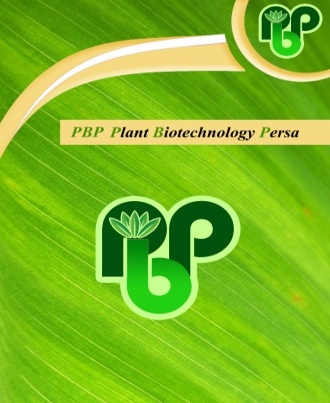 Subject: Submission of manuscriptDear Editor,I would like to submit the following manuscript for possible evaluation Manuscript Title:Running Title:Main Subjects:Name and address of corresponding author:TelephoneFax Email:I affirm that the manuscript has been prepared in accordance with Plant Biotechnology Persa guide for authors.I have read the manuscript and I hereby affirm that the content of this manuscript or a major portion thereof has not been published in a refereed journal, and it is not being submitted fully or partially for publication elsewhere. The manuscript has been read and approved by all listed authors.The source(s) of financial support of study (if any): Type of Manuscript (check one):Original Research PaperCase Study Research NoteShort Communication Review Paper (Any types)Name:Corresponding Author Signature:Date: